Die Geschichte derFreiwilligen FeuerwehrWittstedt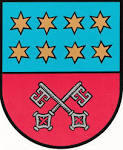 